The states of Human Rights in Belarus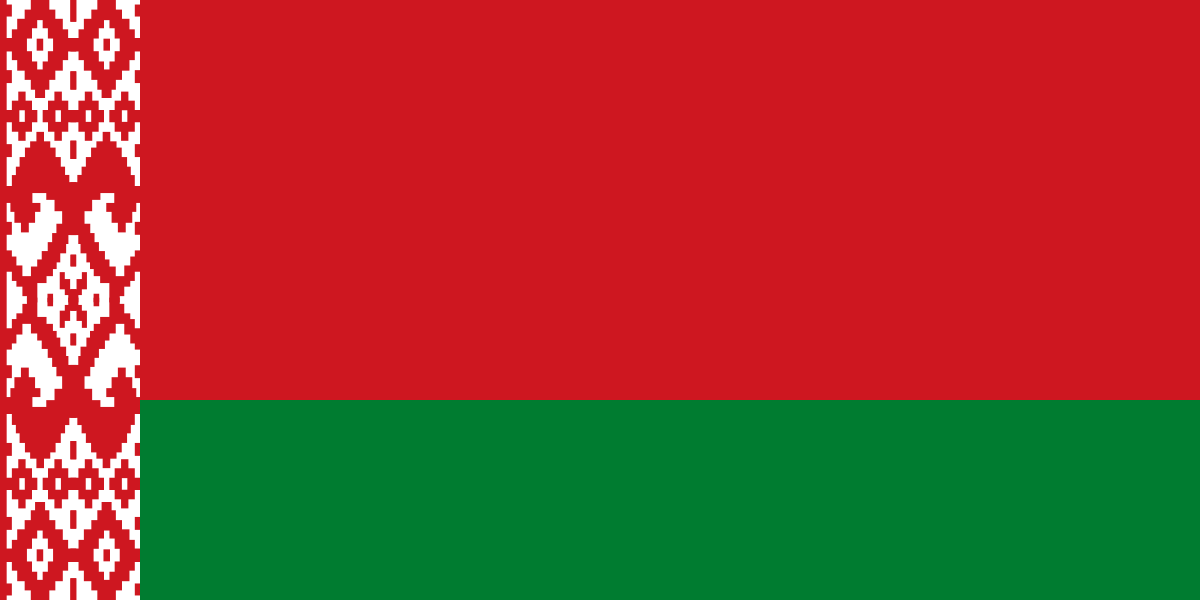 Team members:                                                                                                       Franko Prikratki                                                                                               Irma Babić                                                                                               Irma Cikač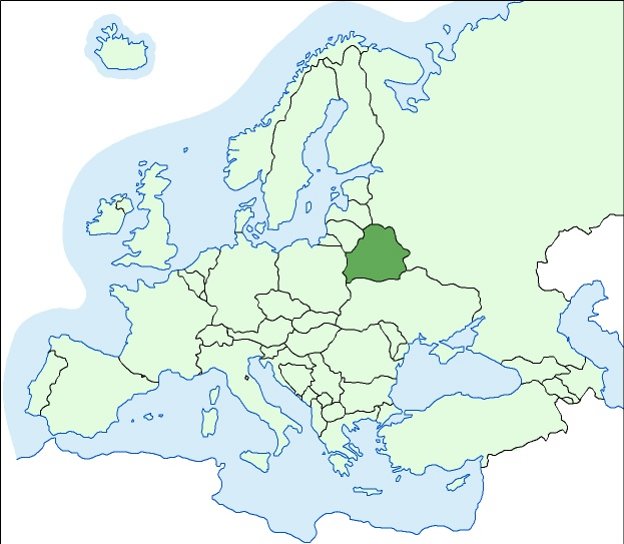 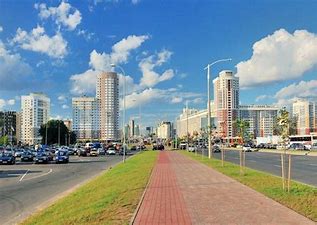 Table of content1.Data for the presentation of the countryBelarus is located in Eastern Europe and borders Latvia, Lithuania, Poland, Russia and Ukraine. According to the latest dana, Belarus has a population of 9,441,842 citizens. The population density is 45.5 people per km2. GDP amounts 60.26 billion USD and GDP per capita is 6411.23 USD. HDI sums up to 0.823. Belarus is a presidential republic, but in reality a dictatorship. Alexander Lukashenko rules the country.2.Justification for the choice of countryWe have chosen this country because we read on the internet about the deverted plane that landed in Belarus. We thought that was interesting. We want to raise awareness about injustice that is happening in Belarus. 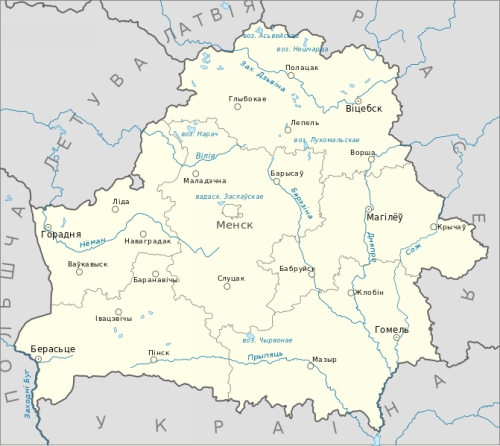 3.Human rights that are violatedOne of the problems is authority using torture against people during protests. UN human rights experts received videos and photos that prove protesters were tortured during arrest, transportation and arrest. People in Belarus were not allowed to have their own opinions. If they said something against the president, there would be high chance of them getting exiled. Once, the authorities kidnapped an opposition leader and drove her to the boarder of Ukraine so they were forced to leave the country.At the start of pandemic, the government of Belarus was barely responding to endangered health of the citizens in Belarus.We think authorities should not use torture or imprisonment as a threat. A basic human right is openly speaking about everybody's opinions. People should not be punished for criticizing government or president. 4.Proposals for improvementWe think authorities should not use torture or imprisonment as a threat. A basic human right is openly speaking about everybody's opinions. People should not be punished for criticizing government or president.We believe that the first step to improvement is holding free elections and letting people choose their leaders.5.Bibliography and sources consultedAmnesty International (2020), available at: https://www.amnesty.org/en/location/europe-and-central-asia/belarus/report-belarus/https://www.worldbank.org/en/search?q=belarus6.Figures1. The Flag of Belarus - Figures2.The Location of Belarus - Figures3. Minsk, Belarus - Figures4.Map of Belarus - FiguresGDPGDP per capitaHDIpopulationpolitical systemBelarus60.26 billion USD6411.23 USD0.8239,441,842presidential republicSpain1,281 trillion USD27,057.16 USD0.90447,260,584kingdom